ISTITUTO COMPRENSIVO STATALE DI MONTEODORISIO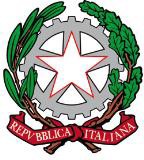 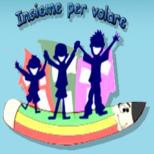 PIAZZA UMBERTO I, 24 66050 MONTEODORISIO (CH)C.F. : 83001430699 C.M.: CHIC824008 - Tel. e fax: 0873 316134Email: chic824008@istruzione.it, Email certificata: chic824008@pec.istruzione.itIL DIRIGENTE SCOLASTICOCONSIDERATA la pubblicazione del decreto n. 241/2020 REG.PROV.CAU. emanato dal Presidente del TAR Abruzzo consultabile sul sito istituzionale Giustizia Amministrativa ed avente ad oggetto la legittimità dell’ordinanza del Presidente della Giunta Regionale Abruzzo n. 106 del 06/12/2020;PRESO ATTO  dell’accoglimento del ricorso, sia pur in sede di cautela, incardinato dalla Presidenza del Consiglio dei Ministri di cui al numero di registro 416/2020CONSIDERATO che l’accoglimento del ricorso in sede cautelare implica la sospensione del provvedimento impugnato di talché, lo stesso, risulta essere improduttivo di effetti, da ciò discende che la Regione Abruzzo dalla data odierna è inquadrata nella cosiddetta zona rossa di cui al DPCM 03/11/2020DISPONELa sospensione delle attività didattiche in presenza e l’attivazione della Didattica Digitale Integrata per le classi seconde e terze della scuola secondaria di primo grado in ottemperanza al  DPCM 3 Novembre 2020 art. 3 c.4 lettera f) sino ad ulteriori disposizioniLa Dirigente Scolastica Dott.ssa Cristina EUSEBI Firma autografa omessa ai sensi dell’art. 3 del D.Lgs n.39/1993